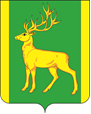 РОССИЙСКАЯ ФЕДЕРАЦИЯИРКУТСКАЯ ОБЛАСТЬАДМИНИСТРАЦИЯ МУНИЦИПАЛЬНОГО ОБРАЗОВАНИЯКУЙТУНСКИЙ РАЙОНП О С Т А Н О В Л Е Н И Е« _31_ » _августа_____ 2023 г.	                 р. п. Куйтун		                       № _715-п___О внесении изменений в постановление администрации муниципального образования Куйтунский район от 26.02.2021 года № 148-п «Об утверждении муниципальной программы «Профилактика правонарушений на территории муниципального образования Куйтунский район 2021 – 2024 годы»В соответствии со статьей 179 Бюджетного кодекса Российской Федерации, статьей 15 Федерального закона от 06.10.2003 года № 131-ФЗ «Об общих принципах организации местного самоуправления в Российской Федерации», Порядком разработки, реализации и оценке эффективности реализации муниципальных программ муниципального образования Куйтунский район, утвержденного постановлением администрации муниципального образования Куйтунский район 18.04.2014 года № 265-п, руководствуясь статьями 37, 46 Устава муниципального образования Куйтунский район, администрация муниципального образования Куйтунский район  П О С Т А Н О В Л Я Е Т:1. Внести в постановление администрации муниципального образования Куйтунский район от 26.02.2021 года № 148-п «Об утверждении муниципальной программы «Профилактика правонарушений на территории муниципального образования Куйтунский район 2021 – 2024 годы» (далее – постановление) следующие изменения:1.1. Наименование постановления изложить в новой редакции:«Об утверждении муниципальной программы «Профилактика правонарушений на территории муниципального образования Куйтунский район 2021 – 2026 годы». 1.2. Часть 1 постановления изложить в новой редакции:«Утвердить муниципальную программу «Профилактика правонарушений на территории муниципального образования Куйтунский район на 2021-2026 годы», согласно приложению 1 к настоящему постановлению.».1.3. Часть 2 постановления изложить в новой редакции:«2. Начальнику финансового управления администрации муниципального образования Куйтунский район Ковшаровой Н.А. предусмотреть финансирование муниципальной программы в бюджете муниципального образования Куйтунский район на 2021-2026 годы.».	2. Внести изменения в муниципальную программу «Профилактика правонарушений на территории муниципального образования Куйтунский район 2021 – 2024 годы», утвержденную постановлением администрации муниципального образования Куйтунский район от 26.02.2021 года № 148-п (далее – муниципальная программа) следующие изменения:        	2.1. Наименование муниципальной программы Приложения 1 к постановлению администрации муниципального образования Куйтунский район от 26.02.2021 г. № 148-п, изложить в новой редакции:               «Муниципальная программа «Профилактика правонарушений на территории муниципального образования Куйтунский район 2021 – 2026 годы».	2.2. Раздела 1. Паспорт муниципальной программы «Профилактика правонарушений на территории муниципального образования Куйтунский район 2021 – 2024 годы» Приложения 1 к постановлению администрации муниципального образования Куйтунский район от 26.02.2021 г. № 148-п, изложить в новой редакции (Приложение 1).2.3. Раздел 4 «Объемы и источники финансирования муниципальной программы», муниципальной программы «Профилактика правонарушений на территории муниципального образования Куйтунский район 2021 – 2024 годы» Приложения 1 к постановлению администрации муниципального образования Куйтунский район от 26.02.2021 г. № 148-п, изложить в новой редакции (Приложение 2).2.4. Приложение 1 к муниципальной программе «Профилактика правонарушений на территории муниципального образования Куйтунский район 2021 – 2024 годы» - «Система мероприятий муниципальной программы «Профилактика правонарушений на территории муниципального образования Куйтунский район 2021 – 2024 годы» изложить в новой редакции (Приложение 3).3. Ведущему специалисту по связям с общественностью администрации муниципального образования Куйтунский район Иванишко Н.П. опубликовать настоящее постановление в газете «Вестник Куйтунского района»;4. Ведущему инженеру-программисту отдела организационной и кадровой работы администрации муниципального образования Куйтунский район Шинкевич А.Ю.:- разместить настоящее постановление в сетевом издании «Официальный сайт муниципального образования Куйтунский район» в информационно-телекоммуникационной сети «Интернет» куйтунскийрайон.рф;- внести информационную справку на сайте о внесении изменений.5. Начальнику архивного отдела администрации муниципального образования Куйтунский район Хужеевой Е.В. внести информационную справку в оригинал постановления администрации муниципального образования Куйтунский район от 26.02.2021 года № 148-п «Об утверждении муниципальной программы «Профилактика правонарушений на территории муниципального образования Куйтунский район 2021 – 2024 годы» о внесении изменений. 6. Настоящее постановление вступает в силу после его официального опубликования.7. Контроль за исполнением настоящего постановления оставляю за собой.   Мэр муниципального образования    Куйтунский район 								         А.А. Непомнящий  Приложение 1                                 к постановлению администрации                                                             муниципального образования                                         Куйтунский район                                                                  «____» _______ 2023г.  № ________-пМуниципальная программа
«Профилактика правонарушений на территории
муниципального образования Куйтунский район на 2021-2026 годы»1. Паспорт
муниципальной программы
«Профилактика правонарушений на территории муниципального образования
Куйтунский район на 2021 -2026 годы»Приложение 1                                 к постановлению администрации                                                             муниципального образования                                         Куйтунский район                                                                  «____» _______ 2023г.  № ________-п4. Объем и источники финансирования муниципальной программы|               548, 8 тыс. руб.	|Финансирование мероприятий программы осуществляется за счет средств бюджета муниципального образования Куйтунский район внебюджетных источников. Объемы финансирования мероприятий за счет средств бюджета муниципального образования Куйтунский район ежегодно подлежат обоснованию и уточнению в установленном порядке при формировании проекта бюджета муниципального образования Куйтунский район на соответствующий финансовый год.Приложение 3 к постановлению администрации муниципального образования Куйтунский район от _____________ № _______-пСистема мероприятий муниципальной программы «Профилактика правонарушений на территории муниципального образования Куйтунский
район на 2021-2026 годы»Правовое основание разработки муниципальной программыБюджетный кодекс Российской Федерации;Федеральный закон от 06.10.2003 № 131-ФЗ «Об общих принципах организации местного самоуправления в Российской Федерации»;Федеральный закон от 23 июня 2016 г. № 182-ФЗ «Об основах системы профилактики правонарушений в Российской Федерации»Бюджетный кодекс Российской Федерации;Федеральный закон от 06.10.2003 № 131-ФЗ «Об общих принципах организации местного самоуправления в Российской Федерации»;Федеральный закон от 23 июня 2016 г. № 182-ФЗ «Об основах системы профилактики правонарушений в Российской Федерации»Бюджетный кодекс Российской Федерации;Федеральный закон от 06.10.2003 № 131-ФЗ «Об общих принципах организации местного самоуправления в Российской Федерации»;Федеральный закон от 23 июня 2016 г. № 182-ФЗ «Об основах системы профилактики правонарушений в Российской Федерации»Бюджетный кодекс Российской Федерации;Федеральный закон от 06.10.2003 № 131-ФЗ «Об общих принципах организации местного самоуправления в Российской Федерации»;Федеральный закон от 23 июня 2016 г. № 182-ФЗ «Об основах системы профилактики правонарушений в Российской Федерации»Бюджетный кодекс Российской Федерации;Федеральный закон от 06.10.2003 № 131-ФЗ «Об общих принципах организации местного самоуправления в Российской Федерации»;Федеральный закон от 23 июня 2016 г. № 182-ФЗ «Об основах системы профилактики правонарушений в Российской Федерации»Бюджетный кодекс Российской Федерации;Федеральный закон от 06.10.2003 № 131-ФЗ «Об общих принципах организации местного самоуправления в Российской Федерации»;Федеральный закон от 23 июня 2016 г. № 182-ФЗ «Об основах системы профилактики правонарушений в Российской Федерации»Бюджетный кодекс Российской Федерации;Федеральный закон от 06.10.2003 № 131-ФЗ «Об общих принципах организации местного самоуправления в Российской Федерации»;Федеральный закон от 23 июня 2016 г. № 182-ФЗ «Об основах системы профилактики правонарушений в Российской Федерации»Бюджетный кодекс Российской Федерации;Федеральный закон от 06.10.2003 № 131-ФЗ «Об общих принципах организации местного самоуправления в Российской Федерации»;Федеральный закон от 23 июня 2016 г. № 182-ФЗ «Об основах системы профилактики правонарушений в Российской Федерации»Бюджетный кодекс Российской Федерации;Федеральный закон от 06.10.2003 № 131-ФЗ «Об общих принципах организации местного самоуправления в Российской Федерации»;Федеральный закон от 23 июня 2016 г. № 182-ФЗ «Об основах системы профилактики правонарушений в Российской Федерации»Ответственный исполнитель муниципальной программыАдминистрация муниципального образования Куйтунский районАдминистрация муниципального образования Куйтунский районАдминистрация муниципального образования Куйтунский районАдминистрация муниципального образования Куйтунский районАдминистрация муниципального образования Куйтунский районАдминистрация муниципального образования Куйтунский районАдминистрация муниципального образования Куйтунский районАдминистрация муниципального образования Куйтунский районАдминистрация муниципального образования Куйтунский районСоисполнители муниципальной программыОтдел полиции (дислокация п.г Куйтун МО МВД России «Тулунский»)Управление	образования	администрации	муниципальногообразования Куйтунский районОтдел полиции (дислокация п.г Куйтун МО МВД России «Тулунский»)Управление	образования	администрации	муниципальногообразования Куйтунский районОтдел полиции (дислокация п.г Куйтун МО МВД России «Тулунский»)Управление	образования	администрации	муниципальногообразования Куйтунский районОтдел полиции (дислокация п.г Куйтун МО МВД России «Тулунский»)Управление	образования	администрации	муниципальногообразования Куйтунский районОтдел полиции (дислокация п.г Куйтун МО МВД России «Тулунский»)Управление	образования	администрации	муниципальногообразования Куйтунский районОтдел полиции (дислокация п.г Куйтун МО МВД России «Тулунский»)Управление	образования	администрации	муниципальногообразования Куйтунский районОтдел полиции (дислокация п.г Куйтун МО МВД России «Тулунский»)Управление	образования	администрации	муниципальногообразования Куйтунский районОтдел полиции (дислокация п.г Куйтун МО МВД России «Тулунский»)Управление	образования	администрации	муниципальногообразования Куйтунский районОтдел полиции (дислокация п.г Куйтун МО МВД России «Тулунский»)Управление	образования	администрации	муниципальногообразования Куйтунский районЦель муниципальной программыОбеспечение безопасности граждан, проживающих на территории Куйтунского района, а также предупреждение возникновения криминальных ситуаций, представляющих опасность для их жизни, здоровья и собственности, за счет совершенствования системы профилактики правонарушений и повышения эффективности профилактической деятельностиОбеспечение безопасности граждан, проживающих на территории Куйтунского района, а также предупреждение возникновения криминальных ситуаций, представляющих опасность для их жизни, здоровья и собственности, за счет совершенствования системы профилактики правонарушений и повышения эффективности профилактической деятельностиОбеспечение безопасности граждан, проживающих на территории Куйтунского района, а также предупреждение возникновения криминальных ситуаций, представляющих опасность для их жизни, здоровья и собственности, за счет совершенствования системы профилактики правонарушений и повышения эффективности профилактической деятельностиОбеспечение безопасности граждан, проживающих на территории Куйтунского района, а также предупреждение возникновения криминальных ситуаций, представляющих опасность для их жизни, здоровья и собственности, за счет совершенствования системы профилактики правонарушений и повышения эффективности профилактической деятельностиОбеспечение безопасности граждан, проживающих на территории Куйтунского района, а также предупреждение возникновения криминальных ситуаций, представляющих опасность для их жизни, здоровья и собственности, за счет совершенствования системы профилактики правонарушений и повышения эффективности профилактической деятельностиОбеспечение безопасности граждан, проживающих на территории Куйтунского района, а также предупреждение возникновения криминальных ситуаций, представляющих опасность для их жизни, здоровья и собственности, за счет совершенствования системы профилактики правонарушений и повышения эффективности профилактической деятельностиОбеспечение безопасности граждан, проживающих на территории Куйтунского района, а также предупреждение возникновения криминальных ситуаций, представляющих опасность для их жизни, здоровья и собственности, за счет совершенствования системы профилактики правонарушений и повышения эффективности профилактической деятельностиОбеспечение безопасности граждан, проживающих на территории Куйтунского района, а также предупреждение возникновения криминальных ситуаций, представляющих опасность для их жизни, здоровья и собственности, за счет совершенствования системы профилактики правонарушений и повышения эффективности профилактической деятельностиОбеспечение безопасности граждан, проживающих на территории Куйтунского района, а также предупреждение возникновения криминальных ситуаций, представляющих опасность для их жизни, здоровья и собственности, за счет совершенствования системы профилактики правонарушений и повышения эффективности профилактической деятельностиЗадачи муниципальной программыСнижение уровня преступности на территории Куйтунского района.Повышение уровня доверия к правоохранительным органам.Снижение уровня преступности на территории Куйтунского района.Повышение уровня доверия к правоохранительным органам.Снижение уровня преступности на территории Куйтунского района.Повышение уровня доверия к правоохранительным органам.Снижение уровня преступности на территории Куйтунского района.Повышение уровня доверия к правоохранительным органам.Снижение уровня преступности на территории Куйтунского района.Повышение уровня доверия к правоохранительным органам.Снижение уровня преступности на территории Куйтунского района.Повышение уровня доверия к правоохранительным органам.Снижение уровня преступности на территории Куйтунского района.Повышение уровня доверия к правоохранительным органам.Снижение уровня преступности на территории Куйтунского района.Повышение уровня доверия к правоохранительным органам.Снижение уровня преступности на территории Куйтунского района.Повышение уровня доверия к правоохранительным органам.Подпрограммы муниципальной программыНетНетНетНетНетНетНетНетНетСроки реализации муниципальной программы2021-2026 годы2021-2026 годы2021-2026 годы2021-2026 годы2021-2026 годы2021-2026 годы2021-2026 годы2021-2026 годы2021-2026 годыОбъемы	и	источникифинансирования муниципальной программыИсточники финансиро ванияИсточники финансиро ванияОбъем финансирования, тыс. руб.Объем финансирования, тыс. руб.Объем финансирования, тыс. руб.Объем финансирования, тыс. руб.Объем финансирования, тыс. руб.Объем финансирования, тыс. руб.Объем финансирования, тыс. руб.Объемы	и	источникифинансирования муниципальной программыИсточники финансиро ванияИсточники финансиро ванияЗа весь период реализаци и программыВ том числе по годамВ том числе по годамВ том числе по годамВ том числе по годамВ том числе по годамВ том числе по годамОбъемы	и	источникифинансирования муниципальной программыИсточники финансиро ванияИсточники финансиро ванияЗа весь период реализаци и программы2021 год2022 год2023 год2024год2025 год2026годОбъемы	и	источникифинансирования муниципальной программыВсего по муниципал ьной программе, в т. ч.Всего по муниципал ьной программе, в т. ч.542.8102,630,078,6118.6102.0111Бюджет муниципал ьного образовани я Куйтунски й район467.877,6   5,053,6118.6 102.0   111.0Бюджет Иркутской области000000     0Федеральн ый бюджет00000    00Другие источники752525250    00Ожидаемые результаты муниципальной программыОжидаемые результаты муниципальной программыСнижение общего числа совершаемых преступлений.Снижение числа преступлений, совершенных на улицах и в местах массового пребывания граждан.Снижение рецидивной преступности.Увеличение количества раскрытых преступлений.Повышение	оперативности	реагированияправоохранительных органов на заявления и сообщения о правонарушениях с помощью технических средств контроля за ситуацией общественных в местах.Снижение общего числа совершаемых преступлений.Снижение числа преступлений, совершенных на улицах и в местах массового пребывания граждан.Снижение рецидивной преступности.Увеличение количества раскрытых преступлений.Повышение	оперативности	реагированияправоохранительных органов на заявления и сообщения о правонарушениях с помощью технических средств контроля за ситуацией общественных в местах.Снижение общего числа совершаемых преступлений.Снижение числа преступлений, совершенных на улицах и в местах массового пребывания граждан.Снижение рецидивной преступности.Увеличение количества раскрытых преступлений.Повышение	оперативности	реагированияправоохранительных органов на заявления и сообщения о правонарушениях с помощью технических средств контроля за ситуацией общественных в местах.Снижение общего числа совершаемых преступлений.Снижение числа преступлений, совершенных на улицах и в местах массового пребывания граждан.Снижение рецидивной преступности.Увеличение количества раскрытых преступлений.Повышение	оперативности	реагированияправоохранительных органов на заявления и сообщения о правонарушениях с помощью технических средств контроля за ситуацией общественных в местах.Снижение общего числа совершаемых преступлений.Снижение числа преступлений, совершенных на улицах и в местах массового пребывания граждан.Снижение рецидивной преступности.Увеличение количества раскрытых преступлений.Повышение	оперативности	реагированияправоохранительных органов на заявления и сообщения о правонарушениях с помощью технических средств контроля за ситуацией общественных в местах.Снижение общего числа совершаемых преступлений.Снижение числа преступлений, совершенных на улицах и в местах массового пребывания граждан.Снижение рецидивной преступности.Увеличение количества раскрытых преступлений.Повышение	оперативности	реагированияправоохранительных органов на заявления и сообщения о правонарушениях с помощью технических средств контроля за ситуацией общественных в местах.Снижение общего числа совершаемых преступлений.Снижение числа преступлений, совершенных на улицах и в местах массового пребывания граждан.Снижение рецидивной преступности.Увеличение количества раскрытых преступлений.Повышение	оперативности	реагированияправоохранительных органов на заявления и сообщения о правонарушениях с помощью технических средств контроля за ситуацией общественных в местах.Снижение общего числа совершаемых преступлений.Снижение числа преступлений, совершенных на улицах и в местах массового пребывания граждан.Снижение рецидивной преступности.Увеличение количества раскрытых преступлений.Повышение	оперативности	реагированияправоохранительных органов на заявления и сообщения о правонарушениях с помощью технических средств контроля за ситуацией общественных в местах.Источники финансированияЗа весь период реализации программыВ том числе по годамВ том числе по годамВ том числе по годамВ том числе по годамВ том числе по годамВ том числе по годамИсточники финансированияЗа весь период реализации программы2021 год2022 год2023 год2024 год2025 год2026 год123456Всего по муниципальной программе, в т. ч.542.8102,630,078,6118,6102111,0Бюджет муниципального образования Куйтунский район           467.877,65,053,6118,6102111,0Бюджет Иркутской области0000000Федеральный бюджет0000000Другие источники75,025,025,025,0000№ п/iНаименование основных мероприятийОтветственный исполнитель и соисполнителиПериод реализацииИсточники финансированияОбъем финансирования всего тыс. руб.В том числе по годамВ том числе по годамВ том числе по годамВ том числе по годамВ том числе по годамВ том числе по годамСвязь с показателями результативности программы№ п/iНаименование основных мероприятийОтветственный исполнитель и соисполнителиПериод реализацииИсточники финансированияОбъем финансирования всего тыс. руб.2021год2022год2023год2024 год2025год2026годСвязь с показателями результативности программы12345678910111213Задача 1 - Снижение уровня преступности на территории муниципального образования Куйтунский районЗадача 1 - Снижение уровня преступности на территории муниципального образования Куйтунский районЗадача 1 - Снижение уровня преступности на территории муниципального образования Куйтунский районЗадача 1 - Снижение уровня преступности на территории муниципального образования Куйтунский районЗадача 1 - Снижение уровня преступности на территории муниципального образования Куйтунский районЗадача 1 - Снижение уровня преступности на территории муниципального образования Куйтунский районЗадача 1 - Снижение уровня преступности на территории муниципального образования Куйтунский районЗадача 1 - Снижение уровня преступности на территории муниципального образования Куйтунский районЗадача 1 - Снижение уровня преступности на территории муниципального образования Куйтунский районЗадача 1 - Снижение уровня преступности на территории муниципального образования Куйтунский районЗадача 1 - Снижение уровня преступности на территории муниципального образования Куйтунский районЗадача 1 - Снижение уровня преступности на территории муниципального образования Куйтунский районЗадача 1 - Снижение уровня преступности на территории муниципального образования Куйтунский район1.1.Оказание методической помощи администрациям городского и сельских поселений муниципального района в организации работы по обеспечению общественного порядка и противодействия преступностиАдминистрация муниципального образования Куйтунский район, Отдел полиции (дислокация р.п. Куйтун) МО МВД России "Тулунский" (по согласованию)2021-2026Всего000000       01.1.Оказание методической помощи администрациям городского и сельских поселений муниципального района в организации работы по обеспечению общественного порядка и противодействия преступностиАдминистрация муниципального образования Куйтунский район, Отдел полиции (дислокация р.п. Куйтун) МО МВД России "Тулунский" (по согласованию)2021-2026Бюджет муниципального образования Куйтунский район00    0    0      0    0       0            11.1.Оказание методической помощи администрациям городского и сельских поселений муниципального района в организации работы по обеспечению общественного порядка и противодействия преступностиАдминистрация муниципального образования Куйтунский район, Отдел полиции (дислокация р.п. Куйтун) МО МВД России "Тулунский" (по согласованию)2021-2026Бюджет Иркутской области00      0     00       0       0            11.1.Оказание методической помощи администрациям городского и сельских поселений муниципального района в организации работы по обеспечению общественного порядка и противодействия преступностиАдминистрация муниципального образования Куйтунский район, Отдел полиции (дислокация р.п. Куйтун) МО МВД России "Тулунский" (по согласованию)2021-2026Другие источники00     0     00     00            11.2.Организация обмена информацией по вопросам профилактики правонарушений и противодействия преступности с правоохранительными органамиАдминистрация муниципального образования Куйтунский район, Управление образования администрации муниципального образования Куйтунский район, Отдел полиции (дислокация пгт2021-2026Всего00     0     00     0011.2.Организация обмена информацией по вопросам профилактики правонарушений и противодействия преступности с правоохранительными органамиАдминистрация муниципального образования Куйтунский район, Управление образования администрации муниципального образования Куйтунский район, Отдел полиции (дислокация пгт2021-2026Бюджет муниципального образования Куйтунский район00     0     00     0011.2.Организация обмена информацией по вопросам профилактики правонарушений и противодействия преступности с правоохранительными органамиАдминистрация муниципального образования Куйтунский район, Управление образования администрации муниципального образования Куйтунский район, Отдел полиции (дислокация пгт2021-2026Бюджет Иркутской области00     0     000       011.2.Организация обмена информацией по вопросам профилактики правонарушений и противодействия преступности с правоохранительными органамиАдминистрация муниципального образования Куйтунский район, Управление образования администрации муниципального образования Куйтунский район, Отдел полиции (дислокация пгт2021-2026Другие источники00      0     00     001Куйтун) МО МВД России "Тулунский" (по согласованию)1.3.Организация работы по правовому информированию граждан: выпуск буклетов и информационных листовок по вопросам профилактики правонарушенийАдминистрация муниципального образования Куйтунский район2021-2026Всего39,45,005,003,6    12,86,07,011.3.Организация работы по правовому информированию граждан: выпуск буклетов и информационных листовок по вопросам профилактики правонарушенийАдминистрация муниципального образования Куйтунский район2021-2026Бюджет муниципального образования Куйтунский район39,45,005,003,6      12,86,07,011.3.Организация работы по правовому информированию граждан: выпуск буклетов и информационных листовок по вопросам профилактики правонарушенийАдминистрация муниципального образования Куйтунский район2021-2026Бюджет Иркутской области            00000        0            011.3.Организация работы по правовому информированию граждан: выпуск буклетов и информационных листовок по вопросам профилактики правонарушенийАдминистрация муниципального образования Куйтунский район2021-2026Другие источники             00000        0       011.4.Профилактика преступлений в сфере цифровых технологий, информационных технологий путем пропаганды образа жизни, направленного на ответственное отношение к личным данным (выпуск буклетов и информационных листов; размещение информации в средствах массовой информации, социальных группах)Администрация муниципального образования Куйтунский район2021-2026Всего           30,85,000,000,0    12,8        6,0       7,011.4.Профилактика преступлений в сфере цифровых технологий, информационных технологий путем пропаганды образа жизни, направленного на ответственное отношение к личным данным (выпуск буклетов и информационных листов; размещение информации в средствах массовой информации, социальных группах)Администрация муниципального образования Куйтунский район2021-2026Бюджет муниципального образования Куйтунский район30,85,000,000,0     12,8         6,0        7,011.4.Профилактика преступлений в сфере цифровых технологий, информационных технологий путем пропаганды образа жизни, направленного на ответственное отношение к личным данным (выпуск буклетов и информационных листов; размещение информации в средствах массовой информации, социальных группах)Администрация муниципального образования Куйтунский район2021-2026Бюджет Иркутской области           0000                 0         0        011.4.Профилактика преступлений в сфере цифровых технологий, информационных технологий путем пропаганды образа жизни, направленного на ответственное отношение к личным данным (выпуск буклетов и информационных листов; размещение информации в средствах массовой информации, социальных группах)Администрация муниципального образования Куйтунский район2021-2026Другие источники           00000        0           011.5.Просветительская деятельность, направленная на устранение причин и условий преступности, недопущение совершения преступлений против личности и собственности жителей района.Администрация муниципального образования Куйтунский район, Управление образования администрации муниципального образования Куйтунский район, Отдел полиции (дислокация пгт2021-2026Всего           000000011.5.Просветительская деятельность, направленная на устранение причин и условий преступности, недопущение совершения преступлений против личности и собственности жителей района.Администрация муниципального образования Куйтунский район, Управление образования администрации муниципального образования Куйтунский район, Отдел полиции (дислокация пгт2021-2026Бюджет муниципального образования Куйтунский район           00000001.5.Просветительская деятельность, направленная на устранение причин и условий преступности, недопущение совершения преступлений против личности и собственности жителей района.Администрация муниципального образования Куйтунский район, Управление образования администрации муниципального образования Куйтунский район, Отдел полиции (дислокация пгт2021-2026Бюджет Иркутской области           0000        000Куйтун) МО МВД России "Тулунский" (по согласованиюДругие источники00000001.6.Приобретение камер видеонаблюдения для оснащения видеонаблюдением зданий, относящихся к муниципальной собственностиАдминистрация муниципального образования Куйтунский район2021-2026Всего273,653,6050,055,055,060,021.6.Приобретение камер видеонаблюдения для оснащения видеонаблюдением зданий, относящихся к муниципальной собственностиАдминистрация муниципального образования Куйтунский район2021-2026Бюджет муниципального образования Куйтунский район273,653,60      50,055,055,060,021.6.Приобретение камер видеонаблюдения для оснащения видеонаблюдением зданий, относящихся к муниципальной собственностиАдминистрация муниципального образования Куйтунский район2021-2026Бюджет Иркутской области000000021.6.Приобретение камер видеонаблюдения для оснащения видеонаблюдением зданий, относящихся к муниципальной собственностиАдминистрация муниципального образования Куйтунский район2021-2026Другие источники000000021.7.Изготовление баннеров с социальной рекламой по профилактике правонарушенийАдминистрация муниципального образования Куйтунский район2021-2026Всего94,014,000     0,028,025,027,011.7.Изготовление баннеров с социальной рекламой по профилактике правонарушенийАдминистрация муниципального образования Куйтунский район2021-2026Бюджет муниципального образования Куйтунский район94,014,0000,028,025,027,011.7.Изготовление баннеров с социальной рекламой по профилактике правонарушенийАдминистрация муниципального образования Куйтунский район2021-2026Бюджет Иркутской области000000011.7.Изготовление баннеров с социальной рекламой по профилактике правонарушенийАдминистрация муниципального образования Куйтунский район2021-2026Другие источники00000001Итого по задаче 1Итого по задаче 1Итого по задаче 1Итого по задаче 1Всего437,877,65,053,6108,692,0101,0Итого по задаче 1Итого по задаче 1Итого по задаче 1Итого по задаче 1Бюджет муниципального образования Куйтунский район437,877,65,053,6108,692,0101,0Итого по задаче 1Итого по задаче 1Итого по задаче 1Итого по задаче 1Бюджет Иркутской области0000000Итого по задаче 1Итого по задаче 1Итого по задаче 1Итого по задаче 1Другие источники0000000Задача 2 - Повышение уровня доверия к правоохранительным органамЗадача 2 - Повышение уровня доверия к правоохранительным органамЗадача 2 - Повышение уровня доверия к правоохранительным органамЗадача 2 - Повышение уровня доверия к правоохранительным органамЗадача 2 - Повышение уровня доверия к правоохранительным органамЗадача 2 - Повышение уровня доверия к правоохранительным органамЗадача 2 - Повышение уровня доверия к правоохранительным органамЗадача 2 - Повышение уровня доверия к правоохранительным органамЗадача 2 - Повышение уровня доверия к правоохранительным органам2.1.Проведение тематических мероприятий с участием сотрудниковАдминистрация муниципального образования2021-2026Всего000000022.1.Проведение тематических мероприятий с участием сотрудниковАдминистрация муниципального образования2021-2026Бюджет муниципального00000002правоохранительных органов по вопросам профилактики правонарушений и преступленийКуйтунский район, Отдел полиции (дислокация пгт. Куйтун) МО МВД России "Тулунский" (по согласованию)образования Куйтунский районправоохранительных органов по вопросам профилактики правонарушений и преступленийКуйтунский район, Отдел полиции (дислокация пгт. Куйтун) МО МВД России "Тулунский" (по согласованию)Бюджет Иркутской области000000000правоохранительных органов по вопросам профилактики правонарушений и преступленийКуйтунский район, Отдел полиции (дислокация пгт. Куйтун) МО МВД России "Тулунский" (по согласованию)Другие источники0000000002.2.Освещение в средствах массовой информации деятельности администрации муниципального района, правоохранительных органов в сфере профилактики правонарушений, обеспечения общественной безопасности и противодействия преступностиАдминистрация муниципального образования Куйтунский район   2021-2026Всего00000000022.2.Освещение в средствах массовой информации деятельности администрации муниципального района, правоохранительных органов в сфере профилактики правонарушений, обеспечения общественной безопасности и противодействия преступностиАдминистрация муниципального образования Куйтунский район   2021-2026Бюджет муниципального образования Куйтунский район00000000022.2.Освещение в средствах массовой информации деятельности администрации муниципального района, правоохранительных органов в сфере профилактики правонарушений, обеспечения общественной безопасности и противодействия преступностиАдминистрация муниципального образования Куйтунский район   2021-2026Бюджет Иркутской области00000000022.2.Освещение в средствах массовой информации деятельности администрации муниципального района, правоохранительных органов в сфере профилактики правонарушений, обеспечения общественной безопасности и противодействия преступностиАдминистрация муниципального образования Куйтунский район   2021-2026Другие источники00000000022.3.Проведение конкурса«Лучший дружинникКуйтунского района»Администрация муниципального образования Куйтунский район2021-2026Всего000010,010,010,010,010,02.3.Проведение конкурса«Лучший дружинникКуйтунского района»Администрация муниципального образования Куйтунский район2021-2026Бюджет муниципального образования Куйтунский район000010,010,010,010,010,02.3.Проведение конкурса«Лучший дружинникКуйтунского района»Администрация муниципального образования Куйтунский район2021-2026Бюджет Иркутской области0000000002.3.Проведение конкурса«Лучший дружинникКуйтунского района»Администрация муниципального образования Куйтунский район2021-2026Другие источники0000000002.4.Проведение конкурса «Лучший полицейский Куйтунского района»Администрация муниципального образования Куйтунский район, Отдел полиции (дислокация пгт Куйтун) МО МВД России "Тулунский" (по согласованию  2021-2026Всего75,025,0025,0025,00000022.4.Проведение конкурса «Лучший полицейский Куйтунского района»Администрация муниципального образования Куйтунский район, Отдел полиции (дислокация пгт Куйтун) МО МВД России "Тулунский" (по согласованию  2021-2026Бюджет муниципального образования Куйтунский район00000000022.4.Проведение конкурса «Лучший полицейский Куйтунского района»Администрация муниципального образования Куйтунский район, Отдел полиции (дислокация пгт Куйтун) МО МВД России "Тулунский" (по согласованию  2021-2026Бюджет Иркутской области00000000022.4.Проведение конкурса «Лучший полицейский Куйтунского района»Администрация муниципального образования Куйтунский район, Отдел полиции (дислокация пгт Куйтун) МО МВД России "Тулунский" (по согласованию  2021-2026Другие источники75,0025,0025,0025,00000002Итого по задаче 2Итого по задаче 2Итого по задаче 2Итого по задаче 2Всего105,0025,0025,0025,0010,0010,0010,0010,010,0Итого по задаче 2Итого по задаче 2Итого по задаче 2Итого по задаче 2Бюджет муниципального образования Куйтунский район30,000010,10,010,010,010,0Итого по задаче 2Итого по задаче 2Итого по задаче 2Итого по задаче 2Бюджет Иркутскойобласти000000000Другие источники75,025,025,025,000000Всего по программеВсего542,8102,630,078,6  118,6102,0111,0Всего по программеБюджет муниципальной образования Куйтунский район467,877,65,053,6  118,6102,0111,0Всего по программеБюджет Иркутской области   00    0     0    000Всего по программеДругие источники75,025,025,025,0 000